DEPARTMENT OF ELECTRICAL AND COMPUTER ENGINEERING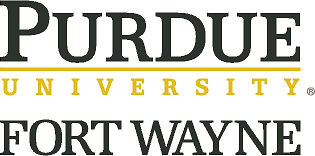 Department Syllabus	ECE 31000	Page | 13.	An understanding of various manufacturing processes requiring motion control. (4)Department Syllabus	ECE 3xxxxx	 Page | 2CourseECE 31000 – Motor Engine Control Type of CourseElective for the CmpE (Group 2) and EE (Group 1) programsCatalog DescriptionThis course provides students with an introduction to electrical motors, generators, and related electrical and mechanical devices used in industrial applications. Topics include the design and applications of transformers, semiconductor amplification and switching devices, solid state relays, semiconductor input devices, programmable logic controllers, and motor drives.Credits3Contact hours3Prerequisite CoursesECE 20100 and PHYS 25100Corequisite CoursesNonePrerequisites by TopicsUnderstanding of the design and analysis of basic linear circuits, elementary electromagnetics, and elementary physics and mechanics.TextbookElectrical Motor Controls for Integrated Systems, Gary J. Rockis and Glen A. Mazur, American Technical Publishers, 5th edition.Course ObjectivesTo provide the students with practical applications knowledge of electric motors and drives utilized in industrial control systems, mechatronics, and industrial automation.Course OutcomesStudents who successfully complete this course will have demonstrated:An understanding of the structure, design, and operating characteristics of AC and DC motors in various types of industrial applications. (1)An ability to analyze a given mechatronic system containing motors and design an appropriate control system. (2)An ability to determine the proper sensing devices for a givenmotor control application and how to interface with a programmable logic controller. (6)Knowledge of real world applications for motion and control devices. (7)Lecture TopicsBasic electric theory reviewLogic functions, control circuits, line diagramsElectromagnetic solenoids and coilsAC/DC motors and generatorsElectric braking of motorsMotor load, torque, and starting circuitsDC power sourcesPhotoelectric Sensors and semiconductor input devicesPower switching devices and solid state relaysAC/DC motor drivesProgrammable Logic ControllersComputer UsageMediumLaboratory ExperienceLowDesign ExperienceLowCoordinatorGuoping Wang, Ph.D.InstructorSteve O’ShaughnesseyMfg Engineering & Facilities Manager Trelleborg Sealing Solutions US, Inc.Date08/18/2022